VISSZAKÜLDÉSI NYOMTATVÁNY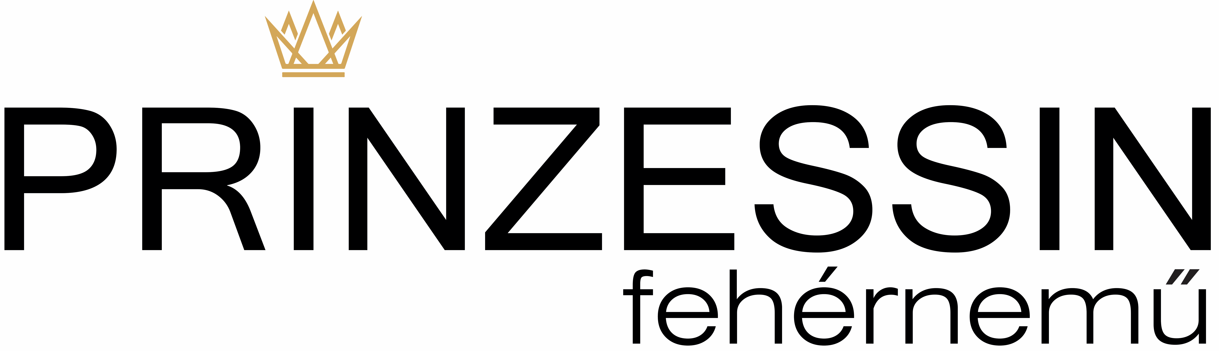 (csak a szerződéstől való elállási szándék esetén töltsd ki és juttasd vissza)Erre a címre várjuk vissza a terméket:Prinzessin Original8380 Hévíz, Rákóczi utca 12-14.+36306618023prinzessinoriginal@gmail.comNév: Cím: Rendelési szám: Rendelés dátuma: Visszaküldés oka: CSERE FOLYAMATA:Amennyiben terméket kíván cserélni, kérjük, kövesse az alábbi lépéseket, a csomag kézhezvételétől számított 14 naptári napon belül:A termék(ek) listája mellé kérjük, írja be a visszaküldés okának sorszámát! Kérjük, vegye figyelembe, hogy a visszaküldött terméket csak az eredeti állapotában tudjuk elfogadni. Kimosott, csomagolás nélküli terméket nem áll módunkban cserélni. A Visszaküldési Formanyomtatványt minden esetben mellékelje a visszaküldendő csomaghoz!A csomagért futárt küldünk, aki elhozza Öntől a cserélni kívánt terméket, majd egyúttal átadja Önnek az újat.A csere termék szállítási díja mindössze 1.990 Ft, azaz ezerkilencszázkilencven forint, amely magába foglalja az oda- és visszaszállítás díját. Ezt kérjük a csomag megérkezésekor a futárnak fizetni. A cseretermék kiválasztásának menete a következő:Kérjük adjon le egy új rendelést az oldalon arra a termékre, termékekre, melyekre cserélni szeretne.Bármilyen termékre le tudja adni a csererendelését.  Amennyiben magasabb összegért vásárolna, úgy a különbözetet a futárnál tudja rendezni a szállítási költséggel együtt.NAGYON FONTOS, hogy az új rendelésnél a megjegyzés rovatban tüntesse fel az eredeti rendelési számát és a „CSERE” szót, majd fizetési opcióként jelölje meg az utánvétet. Kiemelten fontos, hogy írja bele a megjegyzésbe, hogy milyen termékeket küld vissza hozzánk (ha tudja, kérjük a cikkszámát is tüntesse fel)!TerméknévVisszaküldött mennyiségÍrja be a visszaküldés okainak egyikét az alábbi listábólVisszaküldés oka1. Nem tetszik a termék2. A termék túl kicsi3. A termék túl nagy4. A termék hibás5. A termék nem egyezik a képpel, leírással6. Érkezéskor a csomag sérült volt.7. Kifogásolható a termék minősége8. Másik terméket/méretet kaptam